





                                               
ОГЛАВЛЕНИЕ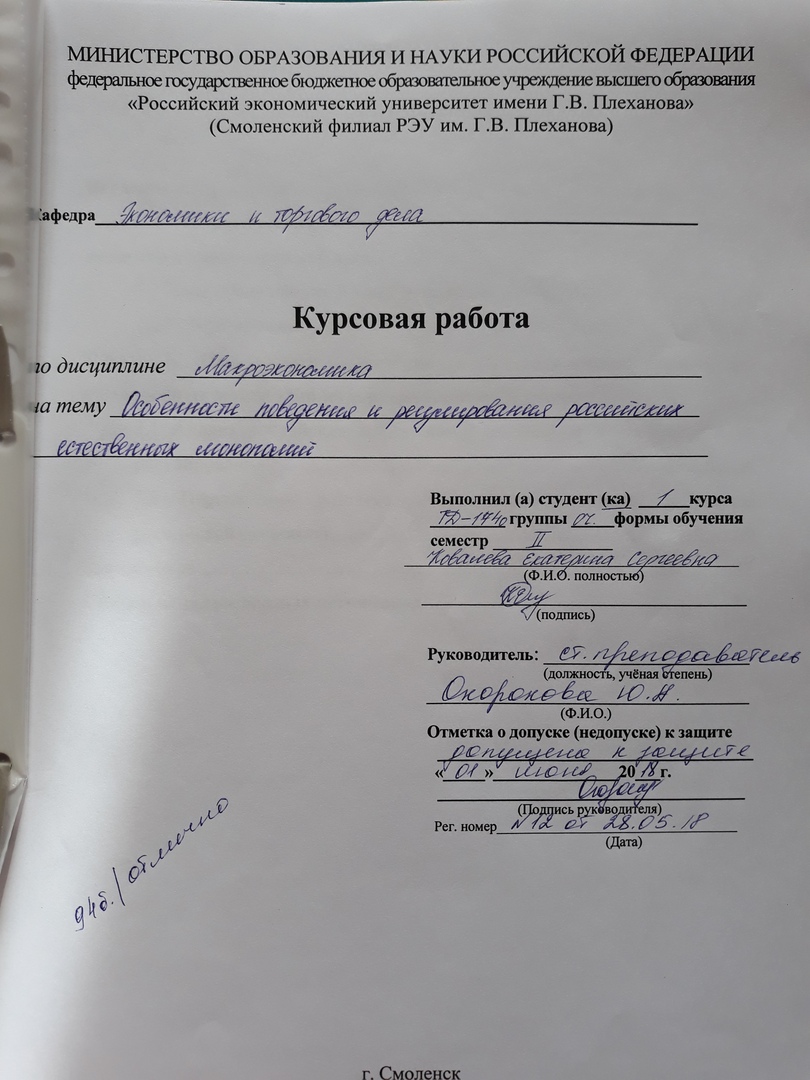 Введение……………………………………………………………...…..……….3Глава 1. Теоретические основы понятия естественной монополии, её значение в экономической теории1.1 Понятие, сущность и виды естественных монополий……………….51.2 Реформирование естественных монополий в России………………12Глава 2. Особенности поведения и регулирования российских естественных монополий на современном этапе развития2.1 Анализ российских естественных монополий и особенности их регулирования …………………………………………………………….202.2 Перспективы развития естественных монополий в разрезе российской экономики…..……………………………………………......29Заключение…………………………………..……………………………….…37Список использованных источников……………………...………………...39ВВЕДЕНИЕЕстественные монополии имеют более полное представление о государственном органе, который регулирует, обеспечивает и развивает объекты национальной экономики. Это представление должно опираться на продвинутости современной теории, всесторонней проверки сложности рассматриваемого объекта и ситуации в экономике, но анализ практики естественных монополий показывает, что мероприятия, осуществляемые в данной области, зачастую основываются на интуитивном представлении естественных монополий, чем на теории. Актуальность выбранной темы заключается в том, что возникает необходимость постоянного исследования и реформирования естественных монополий, иначе неконтролируемое функционирование и их развитие может привести к неблагоприятным последствиям.Объектом исследования в данной курсовой работе являются российские естественные монополии. Предметом исследования выступают особенности регулирования естественных монополий Российской Федерации. 
Целью написания данной курсовой работы является исследование естественных монополий и их особенностей регулирования в Российской Федерации.Задачи курсовой работы:- определить понятие и раскрыть сущность, а также выделить виды естественных монополий;- рассмотреть реформирование естественных монополий в России;- проанализировать особенности регулирования естественных монополий;- изучить перспективы развития естественных монополий в разрезе российской экономики.При написании курсовой работы были использованы такие методы исследования как системный, обобщенный методы, метод изучения документации, метод анализа и синтеза, а так же индикативный анализ.В ходе написания данной курсовой работы, использовалась широкая информационная база. В нее вошли нормативно-правовая база исследования, источники периодической печати и интернет источники, работы ученых, таких как, Жучков А.Ю., Радюкова Я. Ю., Якунина И. Н., Великая Е. М., Вдовин И. В. ,учебные пособия Малкина М.Ю., Абросимова О.Ю. Курсовая работа включает в себя введение, обзорную и аналитическую главы, заключение, список использованных источников и приложения. В первой главе определена сущность естественной монополии, изучено понятие данное понятие, а также рассмотрены виды естественных монополий и их реформирование. Во второй главе была проанализирована особенность регулирования естественных монополий, рассмотрены перспективы дальнейшего развития естественных монополий в России. 
В качестве наглядного материала курсовая работа содержит рисунки и диаграммы.
ГЛАВА 1. ТЕОРЕТИЧЕСКИЕ ОСНОВЫ ПОНЯТИЯ ЕСТЕСТВЕННОЙ МОНОПОЛИИ, ЕЁ ЗНАЧЕНИЕ В ЭКОНОМИЧЕСКОЙ ТЕОРИИ
1.1 Понятие, сущность и виды естественных монополийЕстественные монополии играют важную роль в развитии экономики как зарубежных стран, так в России. Данные предприятия зачастую представлены крупными бизнесами, которые занимают ведущие места в своём сегменте. Они осваивают крупные рынки мира и являются обладателями эксклюзивных технологических продуктов. Для того чтобы охарактеризовать и проанализировать структуру и особенности регулирования естественных монополий Российской Федерации, прежде всего, необходимо раскрыть содержание и внутреннюю сущность понятия «естественные монополии». Но начнем с определения «монополии». Монополия – это естественное или искусственное состояние рынка, при котором средства производства на один или несколько товаров (услуг) целиком находятся во владении одного игрока. В качестве монополиста может выступать государство, частная фирма, международная организация.   Монополии делятся: на естественную, искусственную, открытую монополии [15].Понятие «естественная монополия» начало использоваться благодаря изучению ситуации учреждения контроля в связи с применением природных (естественных) ресурсов (отсюда и появилось название) в 1838 г. А. Курно. Через десять лет в 1848 г. Дж. Милль объяснил разницу между естественной и искусственной монополией: вторая создается государством, положение которой фиксируется законом, а её ликвидация поспособствует увеличению национального богатства; первая же существует непосредственно от действий государства и закона [16]. Естественная монополия - это состояние товарного рынка, при котором удовлетворение спроса на рынке эффективнее в отсутствие конкуренции в силу технологических особенностей производства (в связи, с существенным понижением издержек производства на единицу товара по мере увеличения объема производства), а товары, производимые субъектами естественной монополии, не могут быть заменены другими товарами, в связи, с чем спрос на данном рынке на товары, производимыми субъектами естественных монополий, в меньшей степени зависит от изменения цены на этот товар, чем спрос на другие виды товаров [1].Субъект естественной монополии - это хозяйствующий субъект (юридическое лицо), занятый реализацией товаров (услуг) [1].К основным признакам естественной монополии относятся:- юридическое основание установления (закрепления), реализации и прекращение режима;- соотношение законодательства о монополиях с Федеральным Законом «О конкуренции» их разграничение по предмету и средствам правового регулирования;- сферы (границы) действия рассматриваемых монопольных режимов по отраслям и видам хозяйствования, а также отношения, на которые распространяется законодательство о регулируемых монополиях;- общий правовой статус субъектов монополий, специфический характер их прав и обязанностей как в сфере отношения с третьими лицами, так и во внутрифирменных процессах;- система регулирования деятельности субъектов монополий;- санкции и ответственность за нарушение положений законодательства в указанной области.Рисунок 1 демонстрирует формирование цен и объемов выпуска в условиях естественной монополии, где LAC и LMC - это кривые средних и предельных издержек фирмы в долгосрочном периоде, MR - кривая предельного дохода  и  D - кривая спроса. Чем больше масштаб производства, тем меньше средние издержки. Предельные издержки (LMC) всегда ниже средних (LAC) при любом объеме выпуска. 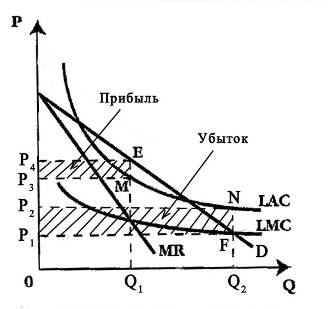 Источник:http://www.economicportal.ru/ponyatiya-all/natural_monopoly.htmlРис. 1. Равновесие в условиях естественной монополииГрафик демонстрирует, что приемлемый выпуск в интересах компании (Q1) устанавливается в точке пересечения кривых долгосрочных предельных издержек и максимального дохода (LMC = MR), в соответствии с этим цена станет одинакова P4, а область прямоугольника P3P4EM составит доход компании.Если производство увеличивается до уровня Q2(лучше для общества), цена становится равна P1, но на это монополист вряд ли пойдет, так как цена в P1 не покроет убытки компании в производстве продукта. В данном случае компания понесет убытки, которые сравняются с площадью прямоугольника P1P2NF [17].Законодательство о естественных монополиях основывается на ФЗ «О естественных монополиях», ФЗ «О защите конкуренции», Постановлениях Правительства РФ «Об утверждении Положения о ФАС», «Об утверждении Положения о Федеральной службе по тарифам». Косвенно к перечню актов можем отнести ФЗ «О Государственной корпорации по атомной энергии «Росатом», Указ Президента РФ «Об открытом акционерном обществе «Рособоронэкспорт», Постановление Правительства РФ «О создании ОАО «Российские железные дороги».В данной отрасли наиболее эффективным считается объем  производимого товара, приближенный к количеству спроса по различной цене, который предъявляется рынком для покрытия издержек производства.В соответствии с федеральным законом «О естественных монополиях» к отраслям естественных монополий Российской Федерации относятся:транспортировка нефти и нефтепродуктов по магистральным трубопроводам; транспортировка газа по трубопроводам; железнодорожные перевозки;услуги транспортных терминалов, портов, аэропортов; услуги общедоступной электрической и почтовой связи;услуги по передаче электрической энергии; услуги по передачи тепловой энергии [1].Сущность естественной монополии заключается в том, что государство монополизирует все области деятельности общества и максимально ограничивает рыночную конкуренцию.Естественную монополию в экономике  также можно представить в трёх положениях:1. Монополия понимается как монопольная или рыночная власть, которая  возникла в результате обладания исключительного права производства, торговли и другой деятельности, принадлежащей какому-либо субъекту. Наличие монопольной власти можно выявить по особому монополистическому поведению: ограничение производства или сбыта, завышение цен, ухудшение качества изделий и т.д. 2. Естественные монополии зарождаются в тех отраслях, где используется существенный объем постоянного компонента издержек производства, что сопровождается необходимой экономией в масштабах выпуска. Распределение производства между 2-3 или более фирм бессмысленно. Это может привести к тому, что масштабы производства отдельной организации будут малоэффективны, а наличие нескольких продавцов вызовет рост издержек. Конкуренция в данном случае неприемлема, так как самая крупная фирма будет иметь преимущества над конкурентами, а мелкие фирмы не выдержат соперничества и будут вытеснены с рынка.3. Монополию зачастую сравнивают с положением и размерами фирмы, подразумевая по этим понятием крупную организацию или их объединение, на которую приходится большая часть производства товаров (услуг) и полный контроль в определенной сфере жизнедеятельности [6, с. 356].Естественные монополии разделяются на два типа:1) Природная монополия - это монополия, возникающая благодаря барьерам для конкуренции, возведенным самой природой. К примеру, здесь монополист - фирма, которая обнаружила месторождение уникальных полезных ископаемых и в соответствии с этим приобрела данное место. Таким образом, закон защищает права владельца. Но это не исключает возможности вмешательства государства.2) Технико-экономическая монополия – монополия, возникающая благодаря техническим или экономическим причинам, связанным с эффектом масштаба. Например, весьма нецелесообразно формировать в одном городке две сети канализации, газа либо электричества в квартире. Неразумно прокладывать в одном городе кабели двух конкурирующих между собой телефонных фирм, ведь им придется обращаться к услугам друг друга, если их абоненты используют разные телефонные сети.По видам естественные монополии разделяются на однопродуктовые и многопродуктовые, постоянные и временные.Однопродуктовая естественная монополия - это тип предприятия при возрастающей отдаче от масштаба на всем диапазоне спроса. Необходимым условием существования является суббадитивность функции издержек.Многопродуктовая естественная монополия - это тип предприятия с необходимым и достаточным условием существования - суббадитивность функции издержек.Необязательным является наличие возрастающей отдачи от масштаба, так как экономия от разнообразия может превысить действие убывающей отдачи от масштаба.Постоянная монополия характеризуется увеличивающейся отдачей от масштаба на всем диапазоне возможного объема производства.Временная монополия описывается  возрастающей отдачей от масштаба только до определенного объема производства, увеличение которого приводит к уменьшению отдачи от масштаба.В связи с объемами спроса естественные монополии разделяются на глобальные и локальные. Это отличие показано на рисунке 2.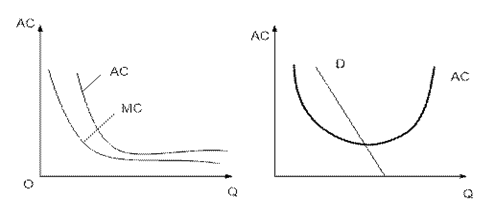 Источник: Розанова Н.М. Экономическая теория фирмы: Учебник для вузов. 2009. 447 с.Рис. 2. Глобальная и локальная естественные монополииИз рисунка 2 следует, что глобальная естественная монополия - это монополия, при которой средние издержки выпуска убывают при любом объеме производства. В случае, если снижение издержек прослеживается только в фрагменте, где присутствует платежеспособный спрос, но функция убывает, то подобная монополия будет называться локальной. [11, с.447]Отличительными чертами функционирования отечественных естественных монополий считаются:1.Необходимая стратегическая позиция на мировой арене, обусловленная крупными поставками товара на мировые рынки, определяющая их транснациональный характер.2.Существенное разделение областей работы согласно условиям функционирования и их результатам (экономическому положению). Результатом считается постоянная нерентабельность, и в том числе отрицательная выгодность одних (к примеру, коммунальных компаний и почтовой службы) при сверхдоходах иных (к примеру, «Газпром»).3.Существуют высокие барьеры допуска покупателей к производимому благу:а) завышенная плата из-за подключения к мощностям (осуществление коммуникационных действий);б) навязывание ненужных услуг;в) безосновательная блокировка доступа некоторых покупателей от получаемого блага.4. Совокупность сетевых и ресурсных элементов, позволяющих снизить трансакционные и трансформационные расходы, возникающие в условиях рыночных договоров. Данное сочетание позволяет сетям получить дополнительную монопольную власть, которая обладает особым активом, дает возможность устанавливать собственные требования, являясь независимым производителем, и перераспределяет ренту в сторону собственной выгоды.5. Значительный уровень физиологического и нравственного износа производственного аппарата, в первую очередь, главных фондов.6. Интенсивное использование практик ценовой дискриминации, в количестве сопряженных с перекрестным субсидированием.7. Естественное состояние монополистических российских великанов при их искусственном  возникновении, связанное со спецификой развития естественных монополий во время административно-командной экономики.8. На масштабы и издержки естественных монополий оказывает  влияние географический фактор [18]. 1.2 Реформирование естественных монополий в РоссииПроводимые сейчас в нашем государстве реформы естественных монополий во многом базируются на удачном международном эксперименте реструктуризации и формировании рынков электричества, газа и железнодорожных транспортировок. Но, в нашей державе не имеется требуемых законодательных основ, практик финансового регулирования, больших масштабов монополистических образований и "непрозрачности" их производственно-хозяйственной деятельности [4, с.85]. Нередко крупнейшие предприятия выступают в роли инициаторов по внедрению государственного регулирования в ранее конкурентные отрасли, обеспечивая себе хорошую защиту от конкурентов и потребителей. Подобное «регулирование» называют «легальным картелем». Он находится под защитой  государственной власти. Политика дерегулирования 70 – 90 –х гг. в ряде случаев привела к разрушению таких «легальных картелей» и снижению потребительских цен.Естественная монополия базируется на спецификах технологических процессов, которые отражают естественные законы природы, а не на правах имущества либо государственных лицензиях. Насильственное размещение производства на нескольких фирмах малоэффективно, так как оно приведет к повышению издержек производства.Хорошим примером может послужить электроэнергетика: толчком к регионализации, разделению единого рынка электричества стало внедрение в 1991г. дифференцированных тарифов согласно оплате электричества покупателями отдельных сфер в связи от настоящих расходов каждой энергосистемы. Подобное решение привело к неразумной загрузке энергетических мощностей: постоянно недогруженными остаются большие высокоэффективные станции при наиболее полной загрузке наименее эффективных мелких станций, которые принадлежат областным энергосистемам. Следует максимально применять преимущества единой централизованной энергосистемы как наиболее стабильной формы компании энергетического хозяйства. Предприятие создания электрической энергии, при которой в одних руках сконцентрированы производящие силы, передающие и распределительные сети, предоставляет значительные возможности для экспансии на внешний рынок. Не случайно, но такая модель благополучно функционирует во Франции – одного из больших в мире экспортеров электричества [5, с.3]. В газовой индустрии выбранная «Газпромом» форма развития устанавливает направленность и тенденции взаимодействия компании со страной. Только в качестве большой фирмы – естественной монополии – «Газпром» может стать в ближайшем будущем  мощнейшим «локомотивом» экономики Российской Федерации. Демонополизация «Газпрома» означала бы формирование подходящих условий для внешних конкурентов с наиболее негативными результатами не только лишь для него, но и для государства в целом. Бессмысленность реструктуризации «Газпрома», в частности, выделения из его состава «Газэкспорта», подтверждается российским опытом. Таким образом, в советское время, когда изготовление, перевозка, и экспорт существовали отдельно друг от друга, Советский союз выступал «поставщиком вплоть до границы». Как только «Газпром» начал двигаться в вертикальном положении и стал интегрированной структурой, его позиции в борьбе с иностранными соперниками стремительно закрепились [10,с.189]. Ярким примером естественной монополии считается железнодорожный транспорт. Часть железных путей в итоговом грузообороте абсолютно всех типов транспорта общего использования государства составляет приблизительно 80%. Удельная масса железнодорожного транспорта в пассажирских перевозках доходит до 41%, что соизмеримо по размерам с автомобильными перевозками. Основная отличительная черта сферы заключается в том, что основной ее товар – транспортировки формируется несколькими фирмами – железными путями, то есть на уровне всей области. Отсюда возникает потребность централизованного развития и распределения прибыли с транспортировок, аккумулирования денежных ресурсов для формирования железнодорожных сетей, приобретения и ремонтных работ железнодорожного состава, внедрения достижений научно-технического прогресса. Сравнение характеристик производительности отечественных железных дорог, расцениваемой согласно числу тонно-километров, приходящихся на одного занятого, на транспортировках, с зарубежной информацией говорит о том, что в Российской Федерации она в 2,5 – 3 раза больше, чем в Великобритании, Франции, Германии и Китае.При этом период оборота вагонов в нашем государстве в 2 – 3 раза меньше, чем в США, вопреки  крупным расстояниям транспортировок. В Западной Европе железные дороги нерентабельны: ущербы доходят до 50% и компенсируются государственными дотациями. В Российской Федерации железные дороги в целом функционируют с прибылью (при том, что обычная железнодорожная расценка в Российской Федерации в 8 – 10 раз ниже, чем в западных государствах.) Убытки пассажирского транспорта покрываются за счет деятельности грузового.Расценивая значимость отечественных естественных монополий – ОАО «Газпром», РАО «ЕЭС России», МПС, подчеркнем, что они согласно личным финансовым, технологическим и организационным данным все без исключения ещё пребывают на уровне элитных мировых стандартов, а по отдельным признакам их превышают. По существу, - это хозяйственные структуры, которые при рациональном к ним отношении имеют все шансы не только вытянуть нашу экономику с нынешнего прорыва, но и предоставить возможность ей завоевать в 21 столетии одну из основных областей в мире. Важно то, что инфраструктурные области продолжают благополучно работать в тяжелейших условиях системного кризиса, подтверждается не только тем, что они ещё успели испытать на себе «конструктивное реформирование». Они выступают в роли  более прогрессивных в промышленном и организационном отношении, мощных в вертикальном положении интегрированных производственно-промышленных комплексах. Исключительно эта оценка дает им существенный резерв стабильности. Естественные монополии необходимо расценивать как наше государственное наследие, во многом не имеющее аналогов в мире. Реформы естественных монополий не обязаны сводиться к примитивному их разделению, а по сути – к разрушению и деградации. Подобная стратегия производит устаревшие рыночные взаимоотношения, которые в современных промышленных государствах стремительно вытесняются на «обочину экономической жизни». Отечественная экономика пока держится «на плаву» из-за функционирования естественных монополий. [13,с.36]Можно привести еще ряд примеров из повседневной жизни. Яркий пример естественной монополии – водоснабжение населенных пунктов. Для того, чтобы гарантировать водой население мегаполиса, компания обязана создать водопроводную линию, обхватывающую все без исключения его сооружения. В случае если бы в предложениях этой услуги  конкурировали бы две либо более компаний, каждая из их должна была бы нести постоянные издержки на строительство собственного водопровода. Средние совокупные расходы на водопровод минимальны в том случае, если весь рынок обслуживается одной компанией.Определенные продукты обладают свойством исключительности, однако не являются объектом соперничества. В качестве образца может послужить пример с мостом, перемещение по которому не отличается особой интенсивностью. Мост имеет качество исключительности, потому что сборщик платы за проезд по нему может не позволить кому-то воспользоваться предоставленным предложением. Но мост не считается объектом соперничества, так как его использование водителем одной автомашины не уменьшит возможности иных автомобилистов. Так как в этом случае неизбежны постоянные расходы на постройку моста, а предельные расходы от следующего путешествия через речку пренебрежимо крохотны, средние совокупные расходы путешествия через мост (равные отношению общих издержек к количеству путешествий) убывают с увеличением количества путешествий. Таким образом, мост считается естественной монополией. В отдельных случаях одним из условий, характеризующих появление естественной монополии, считается объем рынка.Обратимся ещё раз к примеру с мостом. Если население близлежащих областей мало, мост может быть естественной монополией, так как он в полном объеме удовлетворяет потребность в поездках через речку с низкими издержками. Но по мере того как число жителей увеличивается, нагрузка на переправу возрастает и для полного удовлетворения спроса, возможно, понадобиться создать еще один либо пару мостов через данную реку.Таким образом, с расширением рынка естественная монополия способна превращаться в конкурентоспособный рынок.В Российской Федерации в рамках единой корпорации нередко объединяется как производство естественно-монопольных благ, так и производство таких благ, которые эффективней изготовлять в конкурентных ситуациях. Данное соединение носит направленность вертикальной интеграции. Вследствие чего образуется монополист-гигант, представляющий всю область государственной экономики. РАО «Газпром», РАО «ЕЭС России», Министерство путей сообщения, — это три кита «монополизма по-русски», яркие примеры аналогичных организаций.Как свидетельствует опыт, разделение подобных великанов, как РАО «ЕЭС России», ОАО «Газпром», МПС, опасно не оживлением конкурентной борьбы с абсолютно всеми положительными для экономики результатами, а образованием многочисленных посредников, как это случилось в угольной области уже после разукрупнения организационно-управленческих структур и выделения шахт в независимые юридические лица [13, с.244]. Основная задача реформирования энергосистемы - сокращение расходов - принципиально недосягаема без выполнения продуманной инвестиционной политики, сосредоточенной на техническое перевооружение отрасли. РАО «ЕЭС России» делает отличное предложение, однако недостаточные меры: организации отдельного учета для энергосистем, регулирования оплаты счетов населением, ликвидация посредников, передачу на баланс местных органов власти объектов соцкультбыта, реорганизацию деятельности энергосбытовых объединений.Концепция разукрупнения энергетической сферы посредством формирования самостоятельных региональных энергосистем  потребует наиболее тщательной проработки. Единая энергосистема государства предоставляет экономию, так как дает возможность для возмещения суточного пика пользования в восточной части Российской Федерации применять «спящие» в это время мощности западных регионов и наоборот (выгоды горизонтальной интеграции).Вследствие разукрупнения степень конкурентной борьбы в отрасли вряд ли повысится, а вот изолированность регионов увеличится и неизвестно получится ли достичь такой слаженности в работе независимых региональных энергосистем. «Газпром» способен в ближайшее время стать мощным "локомотивом" экономики Российской Федерации, однако только в качестве мощной компании (естественной монополии). Его демонополизация означала бы формирование подходящих условий для внешних конкурентов с наиболее негативными последствиями не только для "Газпрома", но и для государства в целом.Таким образом, в процессе реформирования должны предусматриваться интересы трех ключевых движущих сил: самих монополий, сочетающих в себе как естественно-монопольную сферу (инфраструктуру), так и потенциально конкурентоспособные разновидности деятельности; независимых от монополий производителей, для реализации продуктов и услуг которых необходима инфраструктура монополий и инвесторы; индустриальных покупателей указанных продуктов и услуг.Помимо этого, при разработке реформ следует принимать во внимание характерные черты российских естественных монополий:- значительную протяженность территории государства, в связи, с чем увеличивается значимость естественных монополий как экономического механизма государственной интеграции, при этом транспортные расходы так же возрастают;- суровый климат во многих регионах государства обуславливает немалую энергоемкость экономики;- особая значимость отраслей естественных монополий в обеспечении экономической защищенности государства;- небольшой технологический уровень формирования российских фирм, в том числе энергосберегающих, и экономической производительности на предприятиях-потребителях продукта естественных монополий, а кроме того жилищно-коммунального хозяйства на фоне низкой платежеспособности;- наследие от административно-командной системы (расположение промышленного производства с ориентацией на список источников энергии).Таким образом, осуществление реформ в отраслях естественных монополий в Российской Федерации невозможно без учета перечисленных выше условий, в противном случае это угрожает остановкой огромного числа промышленных компаний, увеличением долгов за электрическую энергию и вдобавок переориентацией топливно-энергетического комплекса на внешний рынок. В соответствии с этим, подход к реформам вынужден быть строго взвешенным, основанным на конкретных расчетах, а непосредственное перемещение какой-либо зарубежной модели на отечественную почву элементарно недопустим.ГЛАВА 2. ОСОБЕННОСТИ ПОВЕДЕНИЯ И РЕГУЛИРОВАНИЯ РОССИЙСКИХ ЕСТЕСТВЕННЫХ МОНОПОЛИЙ НА СОВРЕМЕННОМ ЭТАПЕ РАЗВИТИЯ2.1 Анализ российских естественных монополий и особенности их регулированияЕстественные монополии осуществляют необходимые функции в российской экономике: системообразующую, инфраструктурную, бюджетообразующую, затратообразующую, стабилизационную и общественную. И конечно же место России на мировом рынке энергоресурсов, её конкурентоспособность, а также дальнейшее экономическое развитие зависит от капитала естественных монополий. В то же время они действуют в особой макроэкономической и институциональной сфере, устанавливающей характерные черты их функционирования, формирования и реформирования.Значительная финансовая результативность естественных монополий не признает их деление, однако, с другой стороны, их свободная работа может создать существенный ущерб, по этой причине правительство не может воздержаться от регулировки естественных монополий.Также регулирующие органы обязаны придерживаться баланса между интересами покупателей, желающих низких цен, и финансовой жизнеспособностью производителей [7, с.56]. Проект, который благоприятствует покупателям и устанавливает цены на товары ниже его себестоимости, может привести к высокому проценту банкротства контролируемых компаний или запросит существенное повышение налогов с целью возмещения убытков государства. С учетом данных замечаний требуется осуществление этих правил регулировки работы естественных монополий как урегулирование стоимости наиболее приближенной к издержкам; предоставление стандартной нормы доходов; увеличение производительности изготовления.  В абсолютно всех узаконенных областях работы естественных монополий создаются аппараты регулировки естественных монополий. Единственный федеральный орган исполнительной власти способен корректировать сразу несколько областей работы естественных монополий и совершенно необязательно в каждой области иметь в распоряжении специальный орган. Для исполнения своих полномочий они имеют право формировать собственные территориальные аппараты и наделять их полномочиями в границах своей компетенции. Территориальные органы формируются с разрешения Правительства Российской Федерации, и формируют совместно с надлежащим федеральным органом общую концепцию регулировки в соответственной области естественной монополии.Сущность любой регулировки заключается в упорядочении работы участников социального общения, в первую очередь в установлении для них определенных правил поведения, в этом случае - в рыночных взаимоотношениях. Урегулирование считается главной конфигурацией влияния страны на естественные монополии, и его особенность выражается в его способах, какими Федеральные антимонопольные аппараты никак не наделены.С федеральными антимонопольными органами очень схожи специально образованные федеральные органы исполнительной власти, которые по своим структуре и функциям регулируют естественные монополии. В их полномочия входит устанавливать цены на продукцию монополии и определять состав потребителей продукции,  которым естественная монополия обязана предлагать свой товар.Действие естественных монополий может регулироваться разными способами. Но стоит выделить три самых главных инструмента регулирования:1. Установление непосредственных цен на товары естественных монополий.Происходит фиксация цен и тарифов на услуги, предоставляемые естественными монополистами, которая основывается на ряде причин, к примеру, уделяется особое внимание отдельной категории потребителей, которое тесно связано с перекрестным субсидированием.2. Косвенное регулирование цен, происходящее через установку максимального размера прибыли. Известно два ключевых метода косвенного регулирования цен: а) внедрение границ увеличения цен;б) фиксирование норм дохода.3. Применение конкурентоспособных элементов с целью передачи прав на изготовление товара (оказание услуг) в условиях естественной монополии. Имеется конкурсная продажа лицензий, дающих предприятию возможность лидировать монополисту в определенной сфере. Например, в некоторых развивающихся странах для повышения эффективности функционирования железнодорожных путей отдельные части железной дороги были переданы в концессию [12, с.71]. Основным регулятивным органом в Российской Федерации считается Федеральная служба по тарифам, диапазон возможностей которой довольно обширен. Из числа контролируемых комиссией естественных монополий -энергетика, газовая индустрия, железнодорожный транспорт, трубопроводная транспортировка и нефтепродукты, а кроме того морские и речные терминалы, аэропорты и порты. В своей работе госкомиссия основывается на достаточно широкую законодательную основу, что в последнее время стремительно совершенствуется и обновляется.Возможностями осуществлять разрешение о подключении в госреестр субъектов естественных монополий или об исключении их из реестра обладают исключительно органы регулирования естественных монополий. Развитие и управление реестра субъектов естественных монополий, в взаимоотношении которых осуществляются государственные управление и надзор, считается одним из главных предназначений организации регулировки естественных монополий [10, с.180]. В Федеральном законе «О естественных монополиях» ничего не говорится о том, кто именно определяет процедуру ведения реестра субъектов естественных монополий. Так же ничего не сказано и в положениях об отдельных федеральных органах исполнительной власти, которые осуществляют регулирование деятельности субъектов естественной монополии. Вероятно, процедуру ведения реестра следует определять лично органам регулирования деятельности естественных монополий. Так как субъект естественной монополии производит не только естественно-монопольные продукты, но и реализовывает и другую предпринимательскую деятельность, то в реестре отмечается, какой именно тип его хозяйственной деятельности подлежит государственной регулировке и контролированию. Федеральным законом «О естественных монополиях» установлены  специфические методы, которые применяются к субъекту естественной монополии (использование других методов невозможно):1. Органы регулировки естественных монополии могут использовать ценовое урегулирование, осуществляемое с помощью установления (определения) цен (тарифов) либо их максимального значения. Правительство никак не имеет право применять ценовое урегулирование в рыночных взаимоотношениях, т.к. в соответствии с ст. 424 ГК РФ выполнение договора оплачивается согласно цене, определенной договором сторон. И только лишь в предусмотренных законодательством вариантах используются цены (тарифы, расценки, станки и т.п.), устанавливаемые либо контролируемые уполномоченными государственными органами. 
Подобное исключительное право предоставляется органам регулирования естественных монополий.В данном методе применяются следующие схемы:- метод предельных издержек. Установленная монополистом цена контролируется государством, и оно требует, чтобы стоимость продукта приравнивалась его предельным издержкам. Это поможет обеспечить эффективный объем производства товара естественной монополии, что нередко приводит к убыткам и дополнительному субсидированию монополии государством;- метод средних издержек. Он заключается в том, что весь монопольный доход изымается (цена приравнивается средним издержкам). При этом методе продукции будет производиться мало, и не будет создаваться заинтересованность в минимизации издержек (расходы будут компенсированы);- метод определения потолка цен в большинстве случаев приводит к дефициту продукта;- субсидирование естественных монополий. Суть данного метода заключается в том, что одни потребители товара получат его по заниженным ценам. В достаточно тяжелом состоянии оказались фирмы, которые субсидируют льготные тарифы для населения. Минусы такой практики состоят в значимом ограничении возможности развития и конкурентоспособности российской индустрии; в противоречии финансовой логике (себестоимость товара естественных монополий для крупных оптовых потребителей ниже, чем для индивидуальных потребителей); возложении на естественные монополии нехарактерных им функций социальной политики.Но эффективность такого налога очень низкая: дотации распределяются по мере потребления услуг. Это значит, что более обеспеченное население получит больше.Выгодной для всех схемы не существует,- производства нужного количества товаров с минимальными издержками. Самая эффективная система мер эта та, которая включает элементы частной собственности и государственного контроля, используя жесткие правила установления цены.2. Определение потребителей, которые подлежат обслуживанию, и установка наименьшей степени их обеспечения, если невозможно будет максимально удовлетворить потребности о товаре, который реализуется субъектом естественной монополии. Такие товары очень часто ограничены в ресурсах, а может вовсе исчерпаемы (абсолютная эксплуатация разведанных месторождений, снижение добычи и т. п.). Данный факт дает возможность субъектам естественных монополий частично, согласно собственному усмотрению, реализовать продукты одним покупателям и отнимать этих продуктов иных покупателей. Интервенция страны призвана уберечь круг интересов абсолютно всех покупателей.Кроме того, аппараты регулирования естественных монополий принимают постановления об изменении либо о прекращении регулирования в отношении определенных субъектов естественных монополий, в случае, если отпадают установленные для данного причины, к примеру, в случае, если вскрылась возможность для формирования конкурентной борьбы на рынке определенных продуктов. И аналогично этому, равно как утверждение постановления о внедрении регулировки служит причиной для введения субъекта естественной монополии в госреестр, так на основании постановления о прекращении регулировки он из реестра исключается.Проблемы, затрагивающие внедрения, модификации либо остановки регулирования деятельности субъекта естественной монополии, имеют все шансы являться пересмотренными на основе предложений федеральных организаций исполнительной власти, организаций исполнительной власти субъектов Российской Федерации и организаций местного самоуправления, общественных организаций потребителей, их ассоциаций и объединений, хозяйствующих субъектов. Затем, орган регулирования естественной монополии имеет право использовать только лишь те способы регулирования, какие учтены Федеральным законом «О естественных монополиях» и другими федеральными законами.Решение принимается на основании рассмотрения деятельности определенного субъекта естественной монополии с учетом стимулирующей роли методов регулировки. При этом расценивается аргументированность расходов, и принимаются во внимание:- расходы производства (реализации) продуктов, в том числе зарплата, цену сырья и использованных материалов, накладные расходы;
- налоги и прочие платежи;- стоимость первостепенных производственных средств, необходимость в инвестициях, которые идут на воспроизводство, и амортизационные отчисления;- ожидаемая прибыль с возможной реализацией продуктов согласно всевозможным расценкам (тарифам);- отдаленность различных групп покупателей от точки изготовления продуктов;- соотношение качества изготавливаемых (реализуемых) продуктов спросу потребителей;- государственные субсидии и прочие мероприятия государственной помощи.Основным способом регулирования работы субъектов естественной монополии является установка тарифов (цены) или их максимального уровня. В связи с этим очень важна информация о составе издержек производства, которые являются значимым фактором формирования цены товара. Разумнее будет, если не только контролировать издержки, но и прослеживать их дальнейшую динамику развития, а также изменение цен на отдельные компоненты издержек. Минимизация издержек, следовательно, занижение цены, может привести к убыткам.Введение в определенном режиме предложений по совершенствованию законодательства о естественных монополиях является одной из функций органов регулирования естественных монополий.Выработанные рекомендации по части улучшения функционирующего законодательства органы регулирования естественных монополий ориентируют Правительство Российской Федерации. Подобную функцию,  только  согласно проблемам модернизирования антимонопольного законодательства, исполнял бывший Государственный антимонопольный совет  Российской Федерации. Решения о внедрении, об изменении либо о прекращении регулирования или о несогласии по внесенному предписанию принимаются не позже 6 месяцев со дня поступления предложения. Но отклонение либо частичный отказ от принятия внесенного предложения обязан являться мотивированным.В случае если субъект естественной монополии обладает частью в рынке продукта более 35%, в таком случае он, за исключением реестра, который проводит на него орган регулирования естественных монополий, вводится ещё и соответственный реестр хозяйствующих субъектов, имеющийся у федеральных антимонопольных организаций. Подобным способом, субъект естественной монополии сможет значиться в одно и то же время в двух реестрах [9, с.15]. Федеральные антимонопольные аппараты сами принимают в свою очередь решения о наложении штрафов и административных изысканий на субъекты естественных монополий из-за допущенных ими нарушений антимонопольного законодательства.Исключение составляет утверждение постановлений о наложении штрафов и управленческих взысканий из-за нарушения установленного режима ценообразования на продукты естественных монополистов. В случае, если антимонопольные органы при ревизии ценообразования на продукты естественных монополий обнаружат использование безосновательных тарифов, не определенных федеральными и областными органами по регулировке работы субъектов естественных монополий, они информируют о них надлежащему органу регулирования естественных монополий. Органу регулирования естественных монополий, в свою очередь, рационально оповещать  федеральные   антимонопольные аппараты об обнаруженных им либо ставших ему известными нарушениях антимонопольного законодательства субъектами естественных монополий, реагирование на которые вступает в компетенцию данных организаций.Осуществление контрольных полномочий раскрывает для организаций регулирования естественных монополий крупный потенциал вкладывать продуктивный взнос в преобразование экономики, увеличение производительности функционирования естественных монополий.Органы регулирования естественных монополий обладают возможностью:- направлять субъектам естественных монополий обязательные для выполнения предписания о прекращении нарушений Федерального закона «О естественных монополиях», в числе устранения их результатов, о решении соглашений с покупателями, доступными обязательному обслуживанию, о внесении в заключенные контракты изменении, о перечислении в федеральный госбюджет доходов, приобретенной ими вследствие операций, нарушающих данный Федеральный указ;- направлять органам исполнительной власти и органам регионального самоуправления обязательные для выполнения предписания об отмене либо об изменении установленных ими действий, никак не определенных указанному Федеральному закону, и (или) о прекращении его нарушений;- осуществлять постановления о наложении штрафа на субъект естественной монополии;- вовлекать к административной ответственности в виде предотвращения или же штрафа глав субъектов естественных монополий, должностных лиц организаций исполнительной власти и организаций регионального самоуправления в случаях, предусмотренных данным Федеральным законодательством;- прибегать к судебному процессу с иском, и кроме того принимать участие в рассмотрении в суде дел, сопряженных с использованием либо с нарушением Федерального закона «О естественных монополиях»;- реализовывать другие возможности, определенные федеральными законами.2.2 Перспективы развития естественных монополий в разрезе российской экономикиНа сегодняшний день естественные монополии - это ядрообразующие элементы экономики России. Институт комплексных стратегических исследований дал оценку обеспечению дохода страны некоторых крупных организаций. По его данным ФСК РАО «ЕЭС России», ОАО «Газпром» и РЖД обеспечивают 13,5% ВВП и 16% всей прибыли страны, хотя задействовано на этих предприятиях около 4% занятых в экономике. Следует заметить, что всего лишь доля видов хозяйственной деятельности, осуществляемые в таких секторах экономики, как газовая индустрия, энергетика,  железнодорожный транспорт и связь, в действительности относится к естественной монополии. Прочие разновидности хозяйственной работы вероятно могут продуктивно функционировать в условиях конкурентной борьбы, однако формирование конкурентоспособной сферы подразумевает потребность выполнения соответственных структурных модификаций.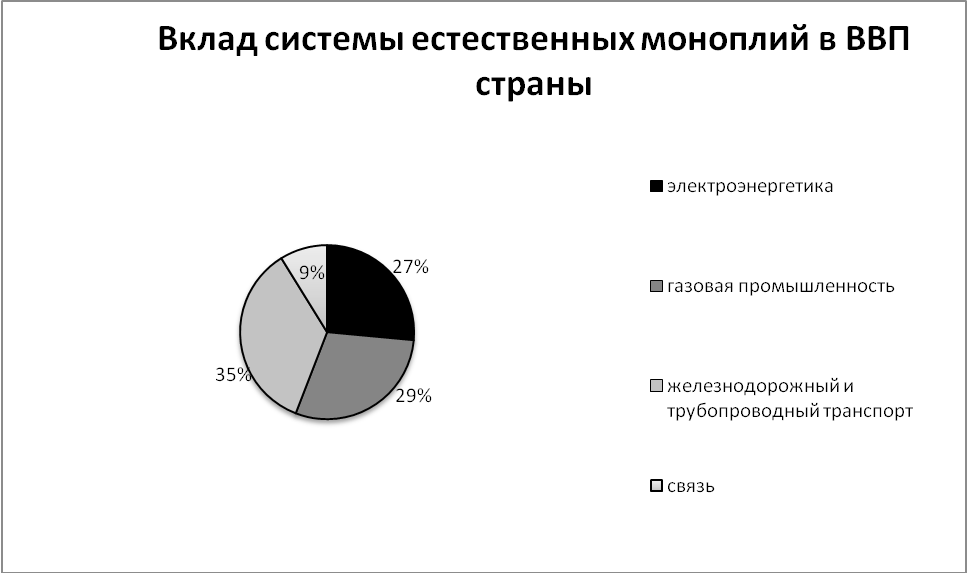 Источник: Официальный сайт Федеральной службы государственной статистики - http://www.gks.ru.Рис. 3. Вклад системы естественных монополий в ВВП страныРисунок 3 показывает, какую часть в ВВП государства вносит каждая сфера естественных монополий. 4% от общего количества трудящихся и служащих доводится на все без исключения 4 сферы. При этом они производят 13,5% ВВП, 20,6% вложений, 16,2% доходов и 18,6% налоговой прибыли бюджета Российской Федерации. Но не так давно на всемирном рынке случился стремительный скачок стоимости на энергоносители, что стало фактором увеличения выручки Топливно-Энергетического Комплекса (ТЭК). До этого момента вклад естественных монополий в ВВП отставал от общей динамики промышленности [17]. Российская Федерация – специфичное государство. Климат, географическое и геополитическое положение нашего государства и многие иные условия оказывают воздействие на финансовое развитие. Всё это стягивается в одну экономическую зону, благодаря обеспечению электроэнергетического, автотранспортного и оборонного единства. В этом отличную поддержку проявляют естественные монополии в определенных секторах экономики.В отличие от производства в электроэнергетике и в газовой промышленности транспортировка и распределение ресурсов не является естественной монополией. На железнодорожном транспорте конкуренция с другими видами транспорта либо уже существует, либо ее появление возможно при выполнении ряда условий. В идеале структурные изменения в данных сферах позволят максимизировать конкурентные силы рынка, что может привести  к ограничению сферы государственного регулирования. Рациональное  проведение реконструкции может привести не только к ограничению сферы регулирования, но и к повышению его эффективности благодаря четкому разделению регулируемых и нерегулируемых видов хозяйственной деятельности. Если такие виды деятельности не разделить, то задача установления разрешенного уровня цен, усложнится из-за невозможного точного расчёта издержек, которые отнесены к регулируемым видам деятельности. В электроэнергетике, газовой промышленности, отраслях связи и на железнодорожном транспорте необходимо осуществить ряд преобразований, которые будут способствовать решению вышеописанных проблем: контролируемые и неконтролируемые разновидности деятельности обязаны  изолироваться друг от друга настолько, насколько данное допустимо в имеющихся финансовых, общественных и общественно-политических условиях.Распределение бухгалтерских счетов и балансов считается минимальным условием, однако наилучшим решением задачи может быть  формирование независимых компаний согласно каждому типу деятельности. В первую очередь необходимо разделять производственные функции от транспортных и разделительных.  Подобным способом следует изменить компании общественной инфраструктуры:- контролируемые виды деятельности обязаны обладать открытостью данных для организаций регулирования, что даст возможность определять цены (тарифы) на уровне, довольно значительном для обеспечивания хорошей рентабельности и в соответствии с этим заинтересовать ранее не известные вклады;- конкурентноспособные разделы сфер должны быть выделены и реорганизованы в целях развития реальной конкурентной сферы.Так, в электроэнергетике должны быть образованны независимые диверсифицированные фирмы, которые имели бы возможность непосредственно конкурировать на оптовом рынке.На рисунке 4 показано соотношение производимой электроэнергии в России различными видами электростанций. 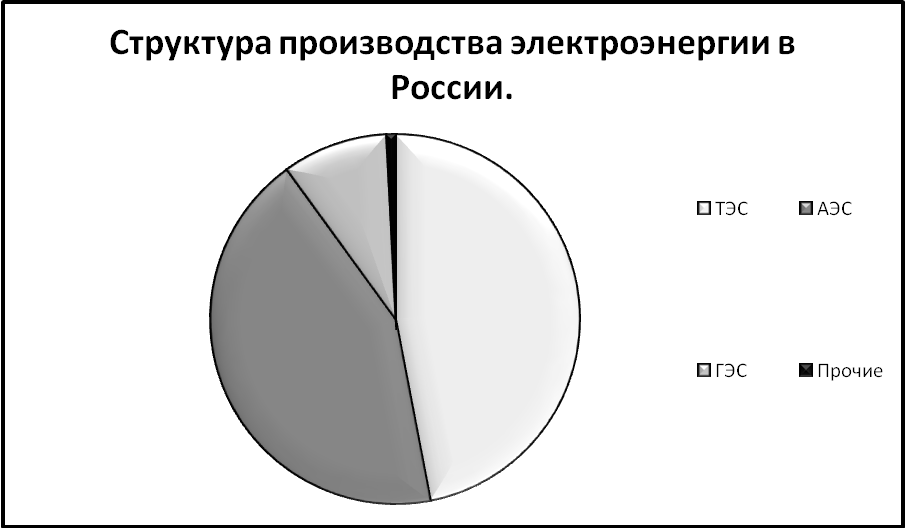 Источник: https://utmagazine.ru/posts/10560-ekonomika-rossii-cifry-i-fakty-chast-7-energetikaРис. 4. Структура производства электроэнергии в РоссииНа теплоэлектростанциях производится около 48% от общего объёма электроэнергии, 42% - на атомных электростанциях, 8,1% -гидроэлектростанции. Оставшаяся электроэнергия (1,9%) - прочие электростанции [18]. Газовый сектор России - один из ведущих по объемам энергии, поставляемой потребителям, и наиболее полно отвечает требованиям к энергетике будущего.РАО «Газпром» является монополистом в данной сфере экономики. В его распоряжении находится 33 трлн. кубометров газа, что составляет 75% от всех обнаруженных запасов.  За пределами РФ у «Газпрома» множество активов в виде долей в газодобывающих и газотранспортных системах. Доля «Газпрома» на газовом рынке Европы показана на рисунке 5 [19]. Рис.5. Доля РАО «Газпром» на европейском газовом рынкеВ газовой индустрии, возможно, создать конкурентоспособную сферу:1. Конкурентная борьба способна совершенствоваться в отмеченных выше областях только лишь в том случае, если регулирующими органами формируются надлежащие условия. Таким образом, производителям электричества и природного газа нужен открытый, имеющий не дискриминационный вид доступа к транспортным системам, а Операции лицензирования, характеризующие препятствия для входа на соответственные рынки должны быть открытыми и никак не дискриминационными.2. Инвестиционную процедуру следует привести в соответствие с условиями рыночной экономики. Практически во всех секторах экономики естественных монополии субсидирование инвестиций выполняется в большей степени благодаря результату увеличения тарифов. На сегодняшний день отраслевые инвестиционные и стабилизационные средства не считаются лучшим орудием финансирования инвестиций и нередко применяются неразумно. Тарифное финансирование инвестиций должно быть резко сокращено, и фирмы обязаны стимулироваться либо принуждаться к применению ссудного и акционерного капитала.3. В абсолютно всех секторах экономики естественной монополии следует дальнейшее усовершенствование механизма ценообразования. В газовой промышленности расценки должны быть дифференцированы с учетом цены доставки природного газа в разные регионы. Также необходимо разделить по регионам железнодорожные тарифы, прервав централизованное перераспределение прибыли между железными дорогами.Транспортная сфера также важна в экономике страны. Но транспортная инфраструктура тормозит развитие экономики, а также понижает мобильность общества внутри страны.Основной задачей транспортной сферы являются перевозки. Как правило, они осуществляются по железным дорогам.Железнодорожный транспорт является монополистом в перевозках стратегически важных объектов для страны, перевозок пассажиров на дальние расстояния, а также в плане перевозок добываемых полезных ископаемых.  По железным дорогам перевозится 90% каменного угля, руды, черных металлов цемента, 80% химических и минеральных удобрений, 70% строительных грузов.По пассажирским перевозкам, железнодорожный транспорт занимает первое место, затем идет автомобильный транспорт. Данная информация представлена на рисунке 6 [20]. Рис. 6. Пассажирооборот транспорта РоссииПерекрестное субсидирование льготных пользователей  результат компаний, используемый в абсолютно всех секторах экономики природных монополий, обязано являться прервано.Субсидии, которые будут признаны необходимыми (к примеру, для малоимущих слоев жителей), обязаны представляться из федерального либо районного бюджетов, а никак не за счет иных покупателей определенных ресурсов и услуг. Это ключевые преобразования инфраструктур естественных монополий, способствующие их развитию.Но не только в сфере топлива, электроэнергетики и транспорта происходят существенные изменения, но и в области связи.ФГУП «Почта России» — федеральное государственное унитарное предприятие, национальный почтовый оператор, предоставляющий населению универсальные услуги почтовой связи, спектр современных финансовых и коммерческих услуг на всей территории Российской Федерации. Почта России — одна из крупнейших и наиболее значимых компаний страны, выполняющая важнейшие социальные функции Почтовая связь служит соединяющим звеном между субъектами российской федерации, отдельными территориями и экономическими центрами, является значимым элементом социальной инфраструктуры общества и одним из важнейших механизмов обеспечения экономических, социальных и политических отношений в РФ.Была разработана стратегия развития «Почты России» до 2020 года, благодаря которой данная монополия сможет избежать высокого процента убытков и постоянной проблемы очередей. Для оптимизации сети отделений и повышения их рентабельности необходимо решение вопроса очередей и повышение скорости обслуживания через оптимизацию процессов и автоматизацию. Компании дана рекомендация развивать форматы «магазин в магазине» и «пункты обслуживания». Для поддержания и улучшения результата в секторе финансовых услуг, необходимо скорректировать в соответствии с условиями рынка тарифы на внутренние переводы, улучшить IT-обеспечение платежей, разгрузить сеть за счет установки около 18 тыс. терминалов в отделения, вывести переводы «Форсаж» на рынок СНГ и др.Так, например, набирает силу тенденция замещения доставки пенсий банковскими и социальными картами, на рынке платежей активно набирают силу банки, онлайн-системы и терминалы. По оценкам консультанта, если оставить все как есть и не предпринимать последовательных и необходимых действий, к 2020 году выручка компании может снизиться до 95 млрд руб. в реальном выражении, а убытки — достичь 7-8% выручки при сохранении текущих субсидий от государства и 15% без них. Аналитики считают, что предлагаемые меры целесообразны и обоснованы, так как необходима концентрация внимания на качественном усилении позиций структуры на рынках присутствия. Эксперты выражают убежденность в том, что следование предлагаемой стратегии, позволит «Почте России» как минимум сократить издержки и повысить рентабельность и конкурентоспособность, привести в соответствие соотношение цены и качества.ЗАКЛЮЧЕНИЕВ данной курсовой работе исследовались естественные монополии, была определена их сущность, были выявлены виды естественных монополий, а также был проведен анализ российских естественных монополий и раскрыты перспективы их развития в разрезе российской экономики.Монополии – это явления, которые существуют в экономической сфере люой страны. Они делятся на экономическую, административную и естественную монополии. Монополии в целом явление отрицательное. Но естественные монополии - это явления необходимые современной экономике. Они возникают там, где экономические или другие позиции одного крупного производителя наиболее эффективны, чем нескольких маленьких производителей. Чаще всего причина возникновения естественных монополий - капиталоемкость производств. Существует шесть основных признаков естественной монополии: экономия на масштабах производства, субаддитивность издержек, экономическая эффективность, высокие входные барьеры, низкая эластичность спроса, сетевой характер организации рынка. Естественные монополии относятся к разряду регулируемых монополий, так как их регулирование и реформирование необходимо, поскольку естественные монополии несут в себе все отрицательные последствия монополий. Для регулирования естественных монополий создаются специальные органы регулирования и законопроекты. Главным законом в этой области является Федеральный закон «О естественных монополиях», который положил основу правового регулирования естественных монополий.Естественные монополии являются одной из наиболее важных составляющих рынка товаров и услуг Российской Федерации. Ведь именно на долю крупнейших монополистов страны приходится около 13,5% ВВП в области электроэнергии, газовой и железнодорожной промышленностях.     Также деятельность монополий оказывает существенное влияние на установление цен и уровень инфляции в стране.Существуют некоторые проблемы в развитии естественных монополий в России, но государство не остается в стороне. Уделяется особое внимание решению этих проблем, а так же предпринимаются различные меры для их устранения. Следовательно, можно ожидать стабилизацию в сфере естественных монополий, что благоприятствует потребителю.СПИСОК ИСПОЛЬЗОВАННЫХ ИСТОЧНИКОВ1. Федеральный закон № 147-ФЗ «О естественных монополиях»: [федер. закон: принят Гос. Думой 17.08.1995г.: по состоянию на 29.07.2017г.].2. Федеральный закон № 135-ФЗ «О защите конкуренции» : [федер. закон: принят  Гос. Думой 26.07.2006г. по состоянию на 04.06.2018г. ]3. Федеральный закон № 135-ФЗ «О защите конкуренции»: [федер. закон: принят Гос. Думой 26.07.2006г. по состоянию на 23.04.2018г.]4. Белоусова Н. И. Реформирование естественных монополий в России: теоретический аспект / Н. Белоусова, Е.Васильева, В. Лившиц // Эко-Вектор.-2015г.-№4. - С.85-100 5.  Бутыркин А. Проблемы реформирования естественных монополий // МЭ и МО.-2014г.-№12. - С.3-116. Грязнова А. Г., Юданов А. Ю., Карамова О. В. Микроэкономика: практический подход: учебник для вузов 4-е изд., перераб. и доп. — М. : КНОРУС, 2013г. – С.356 //ЭБС «ZNANIUM.COM» [Электронный ресурс]. Сетевой режим доступа: http://www.znanium.com.7. Малкина М.Ю., Абросимова О.Ю. Анализ особенностей функционирования естественных монополий в современной России // Экономический анализ: теория и практика. 2013г. № 12. - С. 56-64.8. Матвеева, Н. «О правовом регулировании естественных монополий»// «Общество и экономика» №1 2013г – С. 180-184 9. Мкртчян Н.Д. Естественные монополии: проблемы функционирования и практика регулирования // Современные исследования социальных проблем. – 2013г. - № 3. – С. 15-20.10. Накиценович, Н. - «Мировые перспективы природного газа» - М.:, 2015г. – С.18911. Розанова Н.М. Экономическая теория фирмы: Учебник для вузов. М.: Экономика, 2014г.- С.44712. Рубаева Л.М., Гиоева А.Г. Естественные монополии: проблемы функционирования и практика регулирования // Проблемы современной экономики (Новосибирск). – 2016г. – № 34. – С. 71-76.13. Шамаев И.Н. К вопросу о реформировании естественных монополий в России // Социально-экономические явления и процессы. – 2015г. - №1. - С.244-2413. Якунина И.Н., Радюкова Я.Ю. Государственное регулирование деятельности естественных монополий в контексте обеспечения реализации национально-государственных интересов России // Вестник Тамбовского ун-та. - Сер. : Гуманитарные науки. - Вып.2 (82). – 2013г. - С.36-42.14. Равновесие в условиях естественной монополии. Режим доступа: http://www.economicportal.ru/ponyatiya-all/natural_monopoly.html (дата обращения 10.04.18)15. Равновесие в условиях естественной монополии. Режим доступа: http://www.economicportal.ru/ (дата обращения 24.04.18)16. Характеристика российских естественных монополий. Режим доступа: http://lektsii.org/3-46796.html (дата обращения 24.04.18) 17. Официальный сайт Федеральной службы государственной статистики. Режим доступа: http://www.gks.ru. (дата обращения 18.04.18)18. Структура производства электроэнергии в России. Режим доступа: https://utmagazine.ru/posts/10560-ekonomika-rossii-cifry-i-fakty-chast-7-energetika (дата обращения 17.04.18)19. Доля РАО «Газпром» на европейском газовом рынке. Режим доступа: http://www.gazprom.ru/press/news/2015/april/article225206/ (дата обращения 18.04.18)20. Пассажирооборот транспорта России. Режим доступа: http://www.mrtrans.ru/news/4553 (дата обращения 17.04.18)